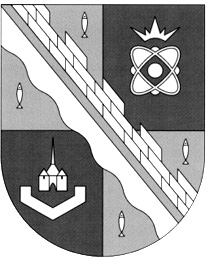                            администрация МУНИЦИПАЛЬНОГО ОБРАЗОВАНИЯ                                             СОСНОВОБОРСКИЙ ГОРОДСКОЙ ОКРУГ  ЛЕНИНГРАДСКОЙ ОБЛАСТИ                             постановление                                                          от 10/02/2022 № 191Об утверждении Порядка привлечения остатков средствс казначейских счетов на единый счет бюджетаСосновоборского городского округа и возвратапривлеченных средств на указанные счета В целях реализации пункта 10 статьи 236.1 Бюджетного кодекса Российской Федерации, а также постановления Правительства Российской Федерации от 30.03.2020 №368 «Об утверждении Правил привлечения Федеральным казначейством остатков средств на единый счет федерального бюджета и возврата привлеченных средств и общих требований к порядку привлечения остатков средств на единый счет бюджета субъекта Российской Федерации (местного бюджета) и возврата привлеченных средств» администрация муниципального образования Сосновоборский городской округ Ленинградской области постановляет:1. Утвердить Порядок привлечения остатков средств с казначейских счетов на единый счет бюджета муниципального образования Сосновоборский городской округ Ленинградской области и возврата привлеченных средств на указанные счета (приложение к настоящему постановлению).2. Отделу по связям с общественностью (пресс-центр) Комитета по общественной безопасности и информации разместить настоящее постановление на официальном сайте Сосновоборского городского округа.3. Общему отделу администрации обнародовать настоящее постановление на электронном сайте городской газеты «Маяк».4. Настоящее постановление вступает в силу со дня официального обнародования.5. Контроль за исполнением настоящего постановления возложить на председателя комитета финансов Сосновоборского городского округа Попову Т.Р.Глава Сосновоборского городского округа                                                             М.В. ВоронковУварова Ирина Павловна(81369) 29960 ТНОтдел казначейского исполнения бюджетаУТВЕРЖДЕН                                                                          постановлением администрации                                                                           Сосновоборского городского округа                                                                        от  10/02/2022 № 191                                                                                               (Приложение) Порядок привлечения остатков средств с казначейских счетов на единый счет бюджета муниципального образования Сосновоборский городской округ Ленинградской области и возврата привлеченных средств на указанные счетI. Общие положения1. Настоящий Порядок разработан в соответствии с Бюджетным кодексом Российской Федерации и устанавливает:а) правила привлечения Комитетом финансов Сосновоборского городского округа (далее - Комитет финансов) остатков средств на единый счет бюджета  муниципального образования Сосновоборский городской округ Ленинградской области (далее - единый счет бюджета) за счет:средств на казначейском счете для осуществления и отражения операций с денежными средствами муниципальными бюджетными и автономными учреждениями Сосновоборского городского округа (далее - счет N 03234, учреждения);средств на казначейском счете для осуществления и отражения операций с денежными средствами юридических лиц, не являющихся участниками бюджетного процесса, бюджетными и автономными учреждениями Сосновоборского городского округа (далее - счет N 03235, юридические лица);б) правила возврата с единого счета бюджета указанных в подпункте «а» настоящего пункта средств на казначейские счета, с которых они были ранее перечислены.2. Процедура привлечения (возврата) остатков средств на единый счет бюджета осуществляется с использованием информационной системы «Управление бюджетным процессом Ленинградской области» в соответствии с Правилами организации работы при привлечении (возврате) средств на единый счет бюджета, утверждёнными распоряжением Комитета финансов.II. Условия и порядок привлечения остатков средствна единый счет бюджета3. Перечисление на единый счет бюджета остатков (части остатков) средств со счетов N 03234, N 03235 производится для обеспечения остатка средств на едином счёте бюджета муниципального образования Сосновоборский городской округ Ленинградской области.4. Операции по перечислению остатков (части остатков) средств со счетов N 03234, N 03235 на единый счет бюджета осуществляются в соответствии с настоящим Порядком в течение текущего финансового года и прекращаются не позднее пяти рабочих дней до завершения текущего финансового года.5. Объем привлекаемых средств определяется Комитетом финансов исходя из остатков средств на соответствующих казначейских счетах и объема средств, обеспечивающего достаточность средств на едином счете бюджета в рабочий день, следующий за днем привлечения средств на единый счет бюджета.6. В целях обеспечения ликвидности единого счета бюджета распоряжение о совершении казначейских платежей по перечислению остатков (части остатков) средств со счетов N 03234, N 03235 на единый счет бюджета представляется Комитетом финансов в Управление Федерального казначейства по Ленинградской области (далее - Управление) не позднее 16 часов (в дни, непосредственно предшествующие выходным и нерабочим праздничным дням, - до 15 часов) текущего дня.III. Условия и порядок возврата средств, привлеченныхна единый счет бюджета7. Для проведения операций со средствами учреждений, юридических лиц, Комитет финансов осуществляет возврат остатков (части остатков) привлеченных средств на казначейские счета, с которых они ранее были перечислены, не позднее второго рабочего дня, следующего за днем приема к исполнению распоряжений получателей указанных средств, а также при завершении текущего финансового года, но не позднее последнего рабочего дня текущего финансового года.8. Возврат привлеченных средств с единого счета бюджета на казначейские счета, с которых они были ранее перечислены, осуществляется Комитетом финансов в объеме, обеспечивающем достаточность средств на соответствующих казначейских счетах для исполнения распоряжений о совершении казначейских платежей, принятых Комитетом финансов к исполнению.9. Комитет финансов не позднее 16 часов (в дни, непосредственно предшествующие выходным и нерабочим праздничным дням, - до 15 часов) текущего дня осуществляет отправку распоряжения о совершении казначейских платежей по возврату средств, привлеченных на единый счет бюджета, на соответствующие казначейские счета в Управление.10. Перечисление средств с единого счета бюджета, необходимых для обеспечения выплат, предусмотренных пунктом 7 настоящего Порядка, на соответствующий казначейский счет осуществляется в пределах суммы, не превышающей разницу между объемом средств, поступивших с казначейского счета на единый счет бюджета, и объемом средств, перечисленных с единого счета бюджета на казначейский счет в течение текущего финансового года.